MODALIDADE: RESUMO SIMPLESTÍTULO DO BRABALHOPalavras-chave; palavra 1; palavra 2; palavra 3.ResumoSem dividir as seções, apresentar, num único parágrafo, a discussão, definição do objeto, problematizações, fundamentação teórica, abordagens metodológicas, dentre outros elementos que forem necessários. Todo o texto, incluindo notas de fim e referências, deverá conter entre 300 a 500 palavras. O texto deve seguir as normas da Associação Brasileira de Normas Técnicas – ABNT. Usar, no corpo do texto, citações diretas de até 3 linhas e/ou indiretas, todas com a devida referência de autoria e ano. Não usar citações diretas com mais de 3 linhas. No final do resumo, se for o caso e, no máximo de 3 elementos, inserir figuras, tabelas, quadros ou gráficos, de acordo com o modelo (figuras, tabelas, quadros ou gráficos inseridos no final do resumo deverão estar mencionados no corpo do texto – Fig. 1; Tabela 1; Quadro 1; Gráfico 1):Fig. 1: título da imagem.
Fonte: acervo da autora.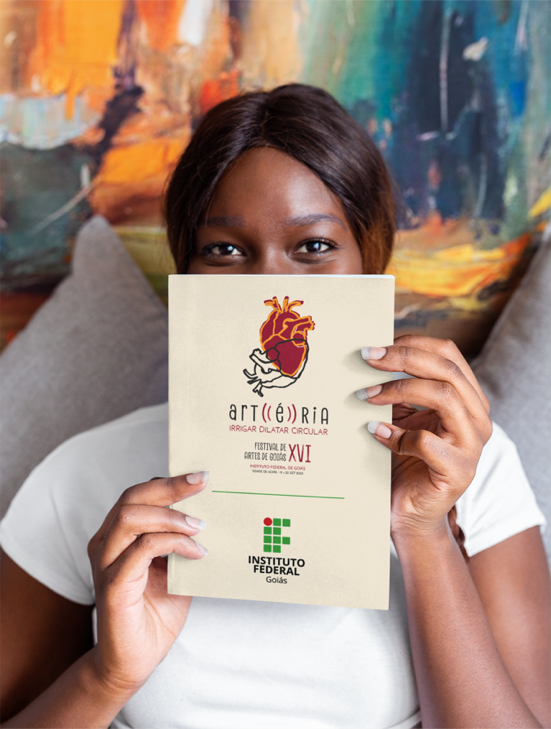 ReferênciasNOME, do Autor. Título da obra. Cidade: Editora, 2015.